Exkurze  Sladovna  Písek20. 10. 2017V pátek 20. 10. 2017 vyrazily obě dvě druhé třídy na výlet do Písku. Naším cílem byla Sladovna, kde jsme měli naplánovanou prohlídku stálé expozice dětské knižní ilustrace a interaktivní výstavu Mraveniště.Po příchodu do Sladovny jsme se rozdělili na dvě skupiny. 2. A zavítala nejprve do „Mraveniště“. Tato expozice slouží hlavně jako edukační a interaktivní projekt. Hrou na mraveniště si děti osvojily mnoho informací z přírodovědy.Výstava dětem umožnila okusit mravenčí život na vlastní kůži. Při vstupu do mraveniště si nasadily tykadla a křidýlka a vydaly se do labyrintu nejrůznějších prolézaček, chodeb a komůrek, kde zažily ta pravá mravenčí dobrodružství. 2. B se mezitím ponořila do světa dětské ilustrace. Nová expozice pod názvem „Hnízdo ilustrace“ nabídla přirozený prostor, kde děti svobodně a intuitivně objevovaly svět obrazových knih a příběhů v nich ukrytých. Děti zde nalezly ilustrace významných českých ilustrátorů. Odkrývat je přitom mohly způsobem jim nejbližším - prožitkem a hrou.Každá kniha jim zároveň nabídla spoustu zajímavých aktivit, inspirovaných konkrétním příběhem knihy. Děti tak doslova vstoupily do knihy a staly se její součástí - jako oživlá ilustrovaná postava při hře, jako čtenář odkrývající příběh knihy při čtení v hnízdě, jako ilustrátor v atelieru, jako autor knihy při vymýšlení toho, jak může příběh pokračovat.Po jedné hodině se obě skupiny vyměnily. Děti si výlet náramně užily, výstavy se jim moc líbily, odnesly si odtud nejen mnoho zajímavých informací, ale také spoustu krásných zážitků.Mgr. Eva Vonášková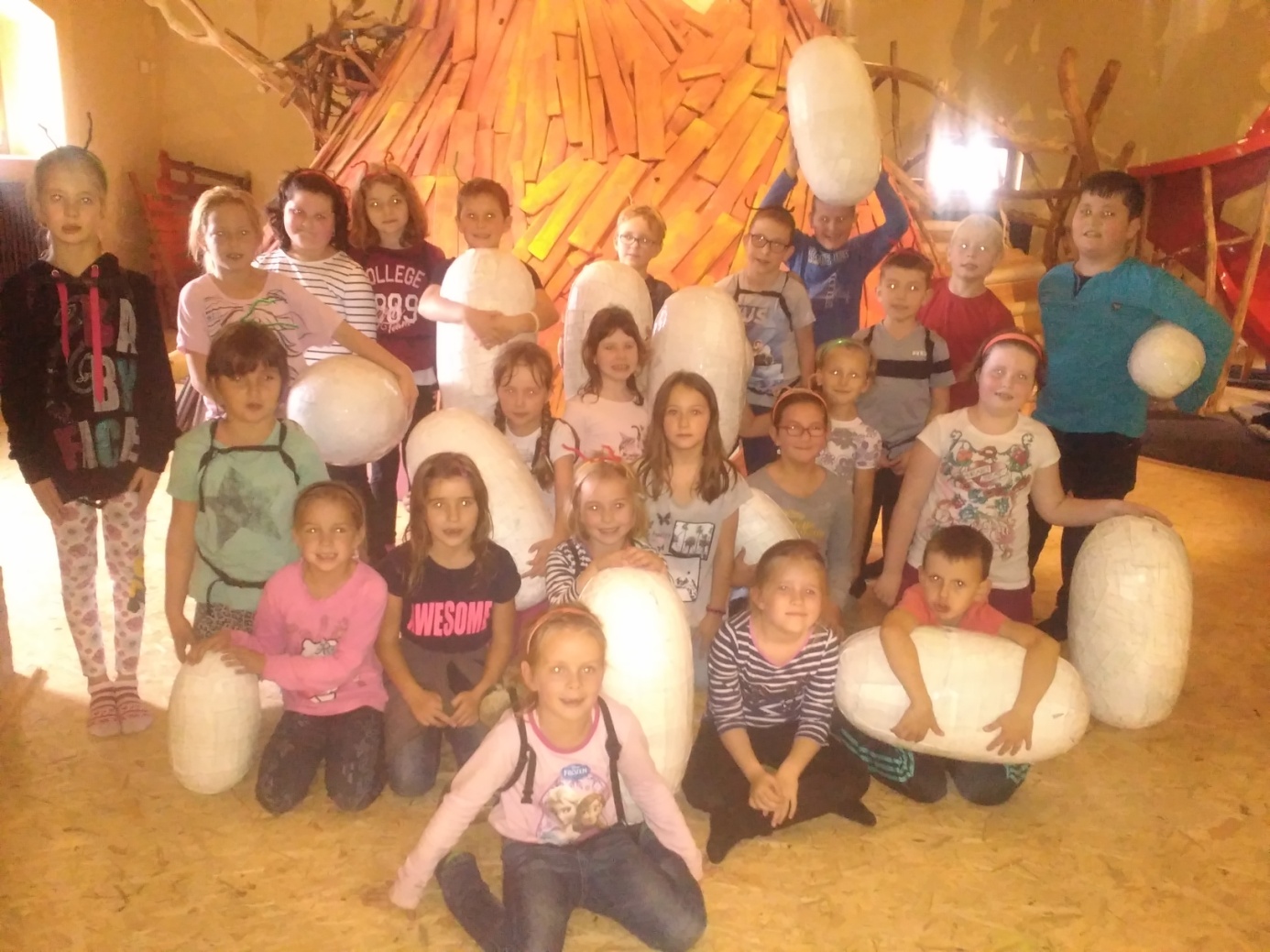 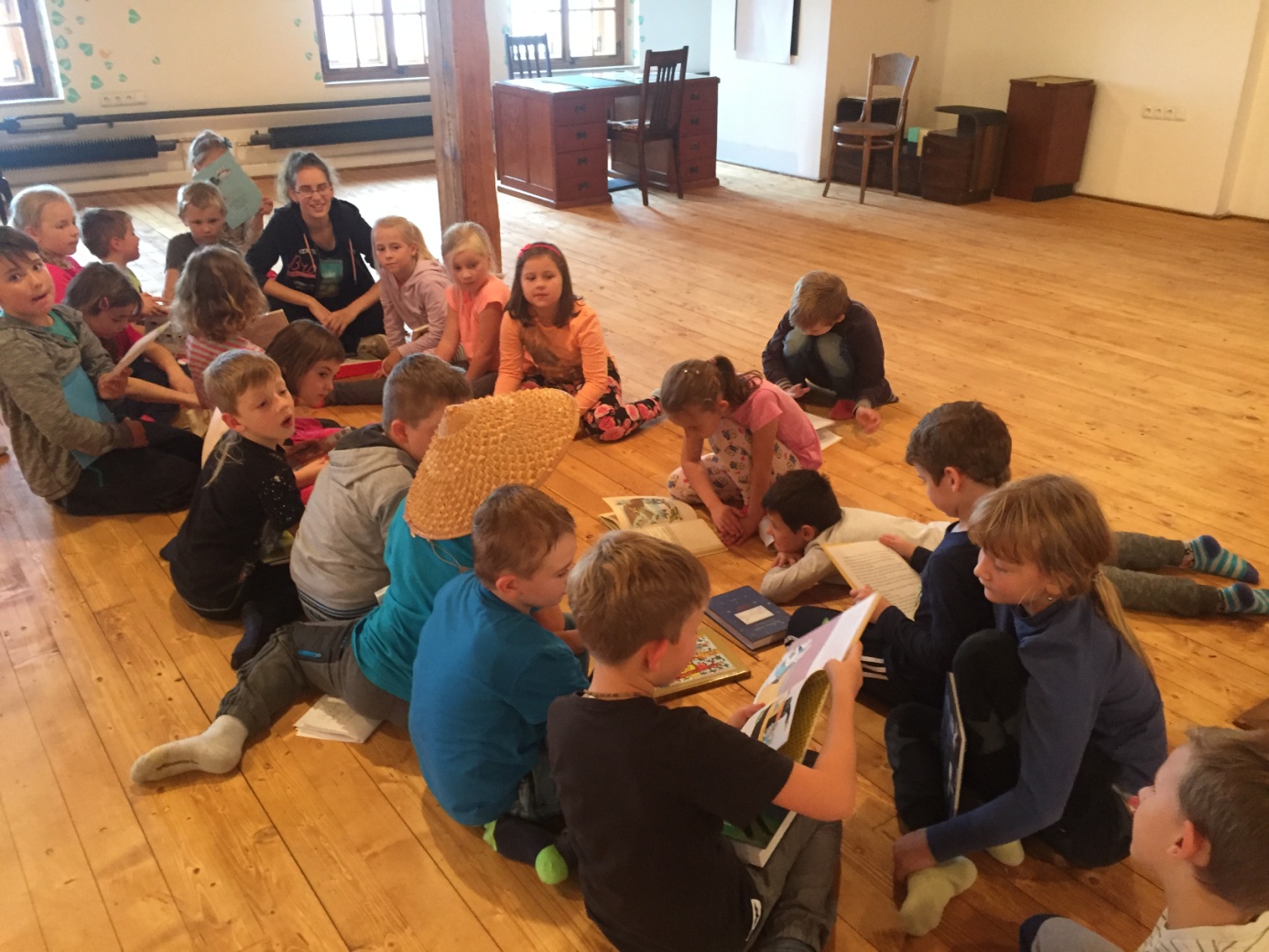 